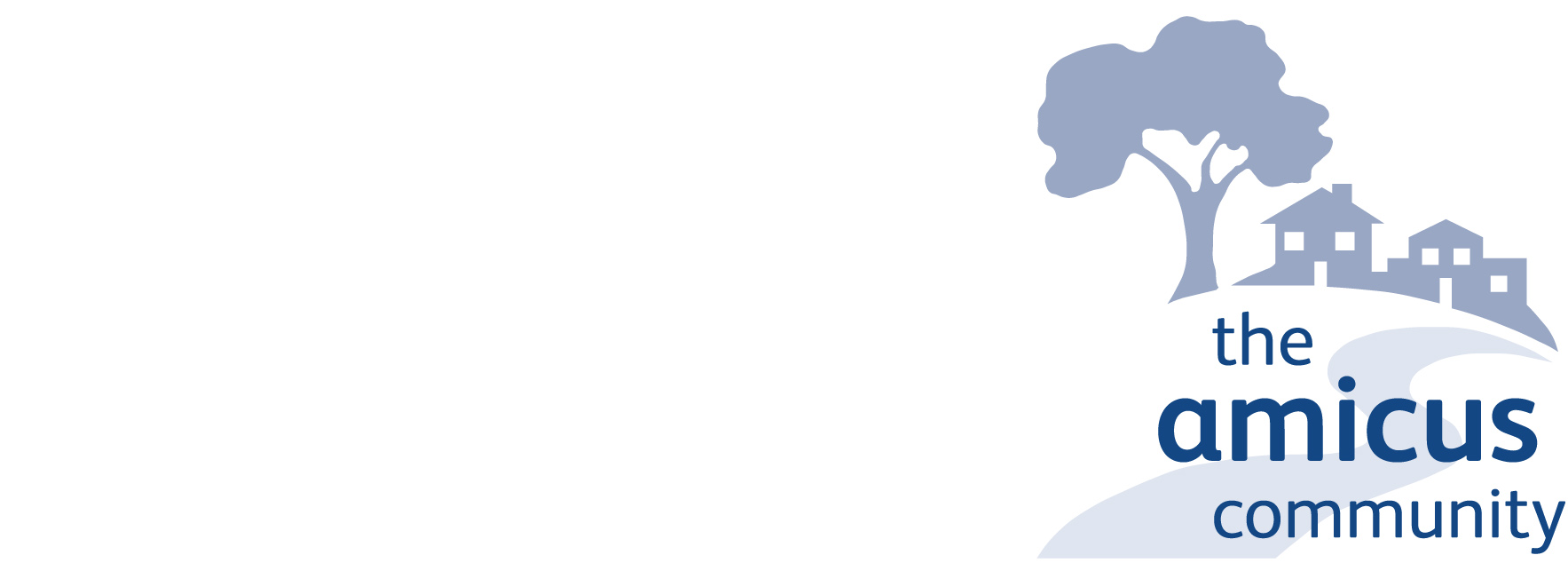 PrefaceThe core competencies have been developed for therapeutic community organisations as a guide to the knowledge and skills with TC staff members can develop over time and with experience. A manualised approach to care or treatment is incompatible with our philosophy and we therefore adopt a developmental model of staff training.There can be no fixed blueprint for the therapeutic community worker to adhere to but rather within the context of their community a particular ‘attitude of mind’ can be nurtured (Wills, 1977). These core competencies are designed to act as a resource and an aid memoire in the process of staff development and training.That community itself has the potential to function therapeutically because the experience of belonging to a community and being valued by others – no matter how damaged a person might be – is reparative. In a therapeutic community, rather than focussing on the fulfilment of individuals, the emphasis is on the participation of all community members – staff as well as children. This includes discussing, reflecting on and taking into account the unspoken, hidden or unconscious aspects of group living. Each member’s difficulties are seen as being open to improvement by drawing upon the total resources available to the community from all of its members and the planned environment. Working with children in this way requires the TC Practitioner to acknowledge and pursue their own development. This includes becoming aware of a specific range of therapeutic community approaches developing from within this tradition aligned to an increasingly sophisticated awareness and use of self in relation to others in group settings.The acquisition of these competences is seen as a gradual process that can be continually enhanced and engaged in at deeper levels. Apart from being a resource for staff development and training the core competencies for TC Practitioner can also help to establish a mechanism for the transmission of the community culture over time.Andrew Collie (cited in Ward et al 2000, 234-39) discusses the need for actively transmitting the culture of a therapeutic community, an important process initially raised by Tom Main (1990). Collie draws upon a model of evolving competence which emerges experientially through practice and the worker’s openness to learning. Here practitioners move from a limited, novice-like awareness of their ability, known as unconscious incompetence, on a developmental trajectory through several stages towards conscious competence. This model applies particularly well in group and community settings where there is a reliance on the interdependence of the members and where each practitioner’s development will be unique to their own circumstances and characteristics.In the model adopted by the Consortium of Therapeutic Communities however, Collie’s stages three and four are reversed (see above). After arriving at stage two, conscious incompetence, where the practitioner becomes more aware of their limitations, they move toward stage three, unconscious competence, by gradual intuitive successes and without a full awareness of why their practice has improved (although this is likely to reflect a process of introjecting aspects of the community culture). They finally arrive at a more conscious awareness of their competence which is the final stage but must be constantly worked for, just as each new area of practice may require working through these stages again.With the Competencies as a guide and aid memoire each TC Practitioner can develop competencies at a deeper and more conscious level while at the same time participating collectively in the ‘total culture of enquiry’ (Main, 1989). Through the transmission of that culture, its specific theoretical framework and practices, they are also contributing to the self-regulation of their TC.TC Practitioner Competencies FrameworkCOMPETENCY HEADINGDEFINITION – The TC Practitioner tries to…Role related competencies1Understanding of roleBetter understand the boundaries of their role, the place this has within the wider organisation and the outcomes it is designed to achieveRole related competencies2Understanding of client groupProvide responses of understanding to the particularity of the client within the context of the communityShows developing insight into the clinical issues extent within the client groupRelates to others as human beings not as diagnoses of labelsRole related competencies3Clinical observationAble to accept ‘not knowing’ and allow time for understanding to emergeCapacity to observe behaviour / mood / interactions and notice the internal and external dynamics involvedCapacity to formulate a hypothesisRole related competencies4Capacity to acknowledge and use the boundaries of the TCDeveloping awareness and capacity to regulate boundariesAbility to share authority with all members of the community – ‘dispersed authority’Capacity to own and use their own authorityRecognises the significance of space and time and how therapeutic structures are establishedCreative/ flexible use of TC structuresTherapeutic practice related competencies5Understanding of TC methodologiesShows a willingness to learn and engage with ‘methods’Emotionally open within a ‘culture of enquiry’Developing knowledge and understanding of psychodynamic ideasDesire to acquire both academic and experiential knowledge in a ‘living-learning environmentDesire to be a part of a containing matrix of relationships and use the community to address and solve problemsTherapeutic practice related competencies6Communication skillsOpenness to both conscious and unconscious communication and recognises behaviours and affects are communicationCommunicates in a clear direct manner and actively listens and engages with others to further their understandingCan adapt the mode of communication appropriate to the audienceAvoids telling others what to think but provides / creates opportunities for understanding to grow / develop / emergeTherapeutic practice related competencies7Use of selfSensitivity – attuned and receptive – can takes things inCapacity to use one’s interactions with others therapeuticallyAbility to monitor the thoughts and feelings evoked by others and link these to underlying issues of the clientGenuineness – congruence – authenticity – not hiding behind professional status / roleTherapeutic practice related competencies8Capacity to work both reflectively and using reflexivelyCan think about one’s one capacities and deficits in relation to the workCan work by continually being aware of one’s responses to others and one’s selfSelf-reflection / awareness – desire to know why one is drawn to this workHas self-knowledge – able to self-talk – adopt a third positionTherapeutic practice related competencies9Capacity to contain anxietyAbility to tolerate ‘not knowing’An ability to tolerate stress and recognize personal limitsCan notice and sustain feeling difficult feelings long enough to understand where they derive from and to take appropriate actionSelf-contained – can contain their own anxietyOwns their mistakesCapacity to retain ones one identity – strength of characterOrganisational related competencies10Recognises importance of the environmental setting & external environmentUses ‘daily living’ as opportunities for learning – ‘opportunity-led work’Acknowledges the symbolic nature of the environmentUnderstand ‘corrective emotional experience’, primary care and therapeutic adaptationPolitical / social awareness – can challenge status quoOrganisational related competencies11Understanding of organisational dynamicsCan understand and acknowledge issues of authority, power leadershipCan understand the varied reasons for organisational anxiety, the defences which operate to avoid this and one’s own role in managing thisAware of own valency – the tendency to take up a familiar defensive role in a group contextOrganisational related competencies12Participant observerCan observe self and others without being compelled to act before reflectingCan wait, think, talk with others before actingCapacity to learn from direct experience – capacity to explore and be vulnerable – not defensive / avoidantOrganisational related competencies13Recognises the primary taskBoundaried – able to acknowledge one’s own place in the organizational structureClarity about one’s role – engages directly in the key tasks defined in their job description and its relation with the primary task of the community